РОССИЙСКАЯ  ФЕДЕРАЦИЯ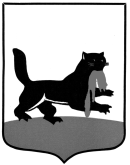 г. ИркутскГ О Р О Д С К А Я   Д У М А Р Е Ш Е Н И ЕО награждении Почетной грамотой Думы города Иркутска Принято на   47  заседании  Думы города Иркутска  6 созыва                     «  31  »     _  мая  _      2018 г.Учитывая ходатайства: начальника департамента образования комитета по социальной политике и культуре администрации города Иркутска Костина А.К., генерального директора ИАЗ-филиала ПАО «Научно-производственная корпорация «Иркут» Вепрева А.А.,   генерального директора ООО «СИТЕХ-Иркутск» Пастухова А.П., и.о. ректора, профессора ГБОУ ВПО «Иркутский государственный медицинский университет»  Быкова Ю.Н., главного врача ОГАУЗ «Городская Ивано-Матренинская детская клиническая больница» Новожилова В.А., директора МБОУ города Иркутска СОШ с углубленным изучением отдельных предметов № 2 Васютиной Н.Ю., главного врача ОГАУЗ «Медсанчасть ИАПО» Выговского Е.Л., депутата Думы города Иркутска шестого созыва по одномандатному избирательному округу № 33  Ханхалаева А.К., депутата Думы города Иркутска шестого созыва по одномандатному избирательному округу № 18 Егоровой Л.И. , руководствуясь ч.2 ст. 16.1 Федерального закона «Об общих принципах организации местного самоуправления в Российской Федерации», ст.ст. 31, 32 Устава города Иркутска, Регламентом Думы города Иркутска, Положением о наградах Думы города Иркутска, утвержденным решением Думы города Иркутска от 16.04.2009 г. № 004-20-601046/9, с изменениями, внесёнными решениями Думы города Иркутска от 01.04.2013 г. № 005-20-450758/3, от 22.02.2017 г. № 006-20-310467/7, решением Думы города Иркутска от 06.10.2010 г.  № 005-20-150206/0 «О размере денежного вознаграждения лицам, удостоенным Почётной грамоты Думы города Иркутска», Дума города ИркутскаР Е Ш И Л А:Наградить Почётной грамотой Думы города Иркутска:            - Кучеренко Марину Юрьевну – педагога дополнительного образования МАОУ ДО города Иркутска "Дворец детского и юношеского творчества" за многолетний, добросовестный труд в деле обучения и воспитания подрастающего поколения, профессиональное мастерство, творческое отношение к работе и в связи с 80-летием со дня образования Муниципального автономного учреждения дополнительного образования города Иркутска "Дворец детского и юношеского творчества";          -   Мирошниченко Галину Евграфовну – старшего методиста МАОУ ДО города  Иркутска "Дворец детского и юношеского творчества" за многолетний, добросовестный труд в деле обучения и воспитания подрастающего поколения, профессиональное мастерство, творческое отношение к работе и в связи с 80-летием со дня образования   Муниципального автономного учреждения дополнительного образования города Иркутска "Дворец детского и юношеского творчества";         - Большакова Глеба Александровича – врача травматолога-ортопеда  травматологического отделения  ОГАУЗ «Городская Ивано-Матренинская детская клиническая больница» за многолетний добросовестный труд в системе здравоохранения, за личный вклад в дело охраны и укрепления здоровья детей, профессиональное мастерство и в связи с Днем медицинского работника;        - Давыдову Елену Викторовну – фельдшера-лаборанта  клинико-диагностической лаборатории   ОГАУЗ «Городская Ивано-Матренинская детская клиническая больница»  за многолетний добросовестный труд в системе здравоохранения, за личный вклад в дело охраны и укрепления здоровья детей, профессиональное мастерство и в связи с Днем медицинского работника;        -  Хомколову Ирину Викторовну – председателя ветеранской организации «Култукская»  за большую организаторскую работу среди ветеранов, проживающих на улицах Советская, Лызина, Култукская;        -     Куликову Ольгу Анатольевну – помощника депутата Думы города Иркутска  по одномандатному избирательному округу № 18 Егоровой Л.И.  за активную работу среди жителей переулков Лесопильный, Угольный и Плодовоягодный;        - Прохорову Марину Александровну – инженера производственно-технического отдела ООО «СИТЕХ- Иркутск» за многолетний добросовестный труд, достижение высоких результатов в производственной деятельности и в связи с профессиональным праздником – Днём  строителя;        -  Коренева Юрия Диомидовича – депутата Думы города Иркутска шестого созыва по одномандатному избирательному округу № 21,  президента  ООО НПЦ "ФИТОС"  за личный вклад в социально-экономическое  развитие города  Иркутска, активную общественную деятельность, поддержку гражданских инициатив населения  и в связи с  60-летием со дня рождения;        - Адилханян Надежду Иосифовну – заведующую отделением – врача- анестезиолога-реаниматолога отделения анестезиологии и реанимации Клиник ФГБОУ ВО ИГМУ Минздрава России за многолетний добросовестный труд, безупречную работу, высокий профессионализм и в связи с Днем медицинского работника;        - Иванова Виктора Евгеньевича – заместителя начальника ремонтно-эксплуатационного отдела – энергетика металлургического производства ИАЗ-филиала ПАО «Научно-производственная корпорация «Иркут» за внесение большого личного вклада в развитие авиационной промышленности и обеспечение высокоэффективного функционирования производства, а также долголетний и добросовестный труд;          - Куликова Александра Владимировича – главного контролера монтажно-испытательного производства – начальника отдела технического контроля монтажно-испытательного производства ИАЗ-филиала ПАО «Научно-производственная корпорация «Иркут» за внесение большого личного вклада в развитие авиационной промышленности и обеспечение высокоэффективного функционирования производства, а также долголетний и добросовестный труд;        - Грищенко Дарью Олеговну – учителя начальных классов МБОУ города Иркутска СОШ с углубленным изучением отдельных предметов № 2 за творческий подход к своей педагогической деятельности, сохранение лучших образовательных традиций, индивидуальный подход к детям, педагогическое мастерство;        -  Рычкову Надежду Петровну – учителя начальных классов МБОУ города Иркутска СОШ с углубленным изучением отдельных предметов № 2 за творческий подход к своей педагогической деятельности, сохранение лучших образовательных традиций, индивидуальный подход к детям, педагогическое мастерство;         - Распопина Сергея Александровича – заместителя главного врача по поликлинической работе ОГАУЗ «Медсанчасть ИАПО» за профессионализм и добросовестный труд и в честь празднования Дня медицинского работника;         - Сотникову Ларису Борисовну – врача приемного отделения ОГАУЗ «Медсанчасть ИАПО» за профессионализм, добросовестный труд и в честь празднования Дня медицинского работника;        - Яворскую Любовь Владимировну – старшую медицинскую сестру неврологического отделения для больных с острыми нарушениями мозгового кровообращения ОГАУЗ «Медсанчасть ИАПО» за профессионализм, добросовестный труд и в честь празднования Дня медицинского работника;        -  Писареву Валентину Петровну – старшую медицинскую сестру детской поликлиники ОГАУЗ «Медсанчасть ИАПО» за профессионализм, добросовестный труд и в честь празднования Дня медицинского работника;        - Шкибтан Марину Михайловну – старшую медицинскую сестру гастроэнтерологического отделения ОГАУЗ «Медсанчасть ИАПО» за профессионализм, добросовестный труд и в честь празднования Дня медицинского работника;        - Евсину Ольгу Сергеевну – медицинскую сестру палатную отделения новорожденных с палатой реанимации и интенсивной  терапии   ОГАУЗ «Медсанчасть ИАПО» за профессионализм, добросовестный труд и в честь празднования Дня медицинского работника. Администрации города Иркутска:2.1. Выплатить денежное вознаграждение, установленное решением Думы города Иркутска от 06.10.2010 г. № 005-20-150206/0 «О размере денежного вознаграждения лицам, удостоенным Почётной грамоты Думы города Иркутска», лицам, указанным в пункте 1 настоящего решения. 2.2. Опубликовать настоящее решение. «  31   »        мая         2018 г.№ 006 - 20 - 470723/8Председатель Думы города Иркутска                                           Е.Ю. СтекачевПредседатель Думы города Иркутска